▼下伊那【男子個人戦】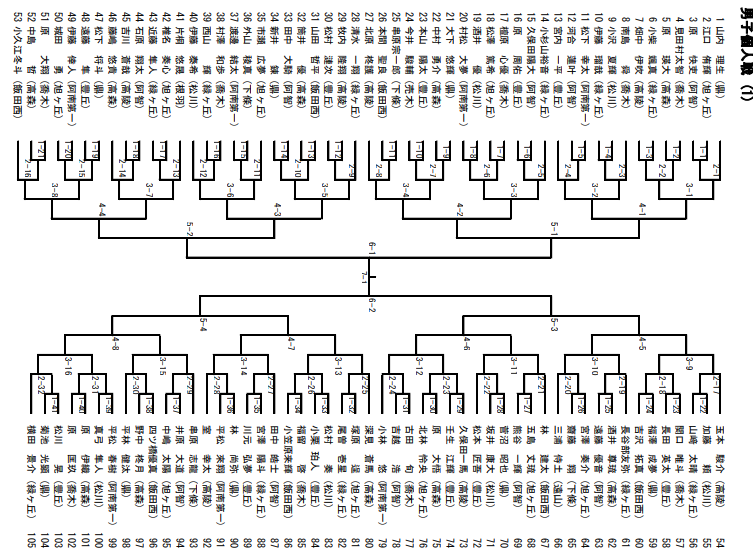 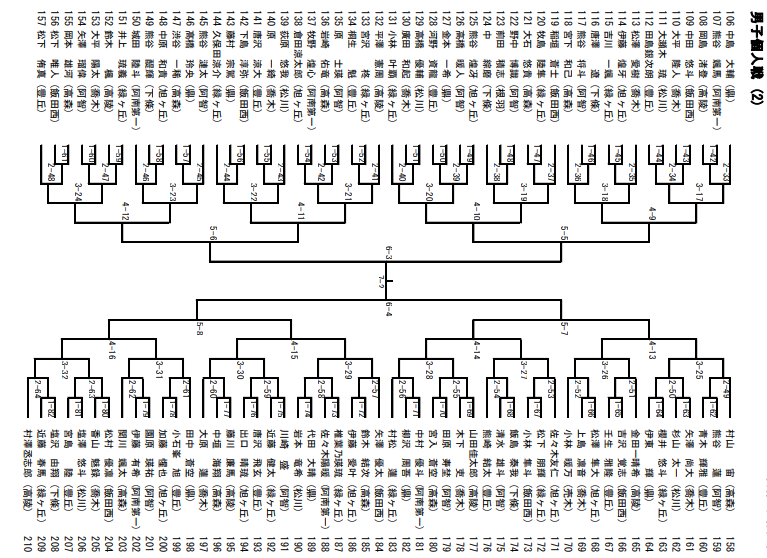 ▼下伊那【女子個人戦】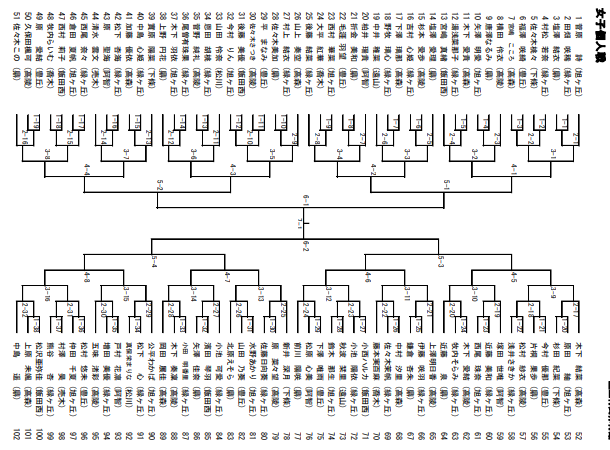 